Delfinki/ Zuchy/Sowy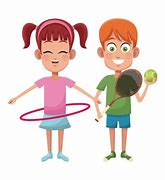 „CHCIAŁBYM BYĆ SPORTOWCEM”Drogi Przedszkolaku i Rodzicu…. Zapraszamy do wspólnej zabawy Wtorek – 06.04.Temat dnia : Gimnastyka to zabawa w ogrodzie przedszkolnymZadanie 1: ,,J jak jagody”Dzisiaj wspólną zabawę zaczynamy od spotkania z literkąJ- jak jagoda– proszę, podzielcie wyraz jagoda  na sylaby (ja-go-da)Jak jest pierwsza głoska w wyrazie jagoda ?Spróbuj przegłoskować cały wyraz  jagoda (j-a-g-o-d-a)Podaj wyrazy, które zaczynają się głoską j.jagody                                                                                        Jagoda 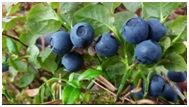 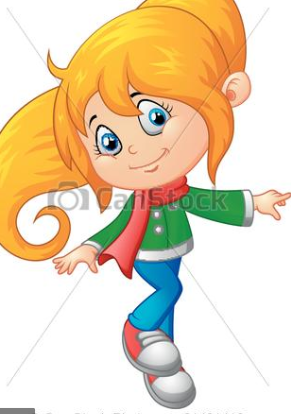 JjOtwórz książkę Litery i liczby na stronie 76. Przeczytaj wyraz z dorosłą osobą.     W kratkach poniżej  zapisz słowoJagody  i pokoloruj rysunek.Następnie poćwiczcie czytanie, a potem zacznijcie pisać literę J.j, po śladach                    a następnie samodzielnie.  Pamiętajcie, że jeszcze z tyłu książki mamy do napisania literkę j oraz JAktywność poznawcza, językowa i ćwiczenia grafomotoryczna - doskonalenie percepcji słuchowej, ćwiczenie czytania, pisanie wyrazu jagody, poszerzanie słownika mowy, ćwiczenie motoryki małej, doskonalenie percepcji wzrokowej                                            i zdolności grafomotorycznych.Zadanie 2: Zabawy na świeżym powietrzu.Kochani Rodzice, jeżeli to możliwe zabierzcie swoje Dzieci na świeże powietrze. Zabierzcie ze sobą piłkę, skakankę i kręgle( jeżeli macie je w domu)Proponowane zabawy:-Zabawa ruchowa części ciała: Dziecko powtarza tekst mówiony przez Rodzica oraz wskazuje wymienione w nim części ciała. Przy powtórzeniu zabawy Rodzic zwiększa tempo mówienia wierszyka.Głowa, ramiona, kolana, pięty,Kolana, pięty, kolana, pięty,Głowa, ramiona, kolana, pięty,Oczy, uszy, usta, nos.- Toczenie piłki po linii wyznaczonej skakankąZadanie 3: Praca z książkąKarta Pracy, cz. 3, str. 62Aktywność poznawcza, ćwiczenia grafomotoryczne- łączenie kropek według podanego wzoruKarta Pracy, cz. 3, str. 64Aktywność poznawcza, językowa, ćwiczenia grafomotoryczne- określenie w co grają chłopcy, kolorowanie rysunków, nazywanie sportowców przedstawionych na zdjęciach, rysowanie po śladzieZadanie 4 : Słuchanie wiersza Jadwigi Koczanowskiej „Gimnastyka”Drogi Rodzicu, przeczytaj swojemu Dziecku wiersz a następnie porozmawiajcie na jego temat. Zastanówcie się co należy robić aby być silnym i zdrowym. GimnastykaGimnastyka to zabawa
ale także ważna sprawa,
bo to sposób jest jedyny
żeby silnym być i zwinnymSkłony, skoki i przysiady
trzeba ćwiczyć- nie ma rady!
To dla zdrowia i urody
niezawodne są metody.Zadanie 5: Praca z książkąKarta Pracy, cz. 3, str. 63Aktywność poznawcza, językowa - nazywanie przedmiotów ukrytych                                 w rysunkach, rysowanie przedmiotów w pętlach, nazywanie dyscyplin sportowych, kolorowanie ramkiKarta Pracy, cz. 3, str. 65Aktywność matematyczna, ćwiczenia grafomotoryczne- liczenie przedmiotów w ramce, ozdabianie ramkiZadanie 6: Czas na zabawę matematyczną układamy wyrazyOto szyfr, każdej figurze odpowiada inna litera	Proszę nazwij figury oraz odczytaj przypisane im litery.Następnie odszyfruj ukryte wyrazy , umieszczając w tabelkach pod figurami litery, odczytaj z pomocą rodzica otrzymane hasła.koatrwug